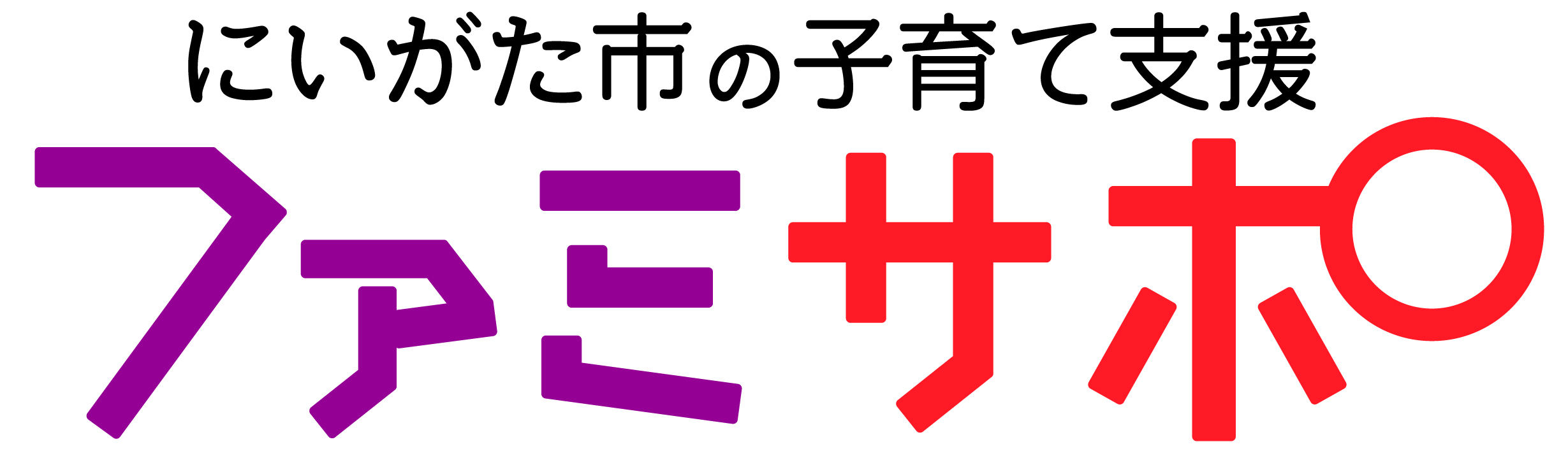 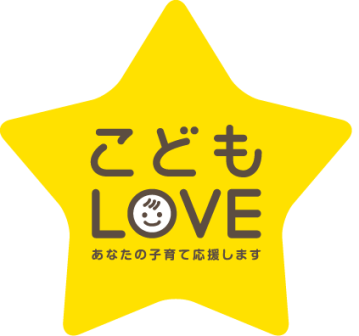 年齢　　　歳　　　歳性別男・女連絡先住所（〒　　　-　　　　）住所（〒　　　-　　　　）住所（〒　　　-　　　　）住所（〒　　　-　　　　）住所（〒　　　-　　　　）住所（〒　　　-　　　　）住所（〒　　　-　　　　）連絡先電　話携帯(PHS)携帯(PHS)連絡先E-mailご職業お子様の年齢・性別ご質問事項